ПроектРешения о предоставлении разрешения на условно разрешенный вид использования «Магазины» Учитывая заявление Федосеенко Сергея Васильевича о предоставлении разрешения на условно разрешенный вид использования «Магазины»: в отношении земельного  участка площадью 600 кв.м., с кадастровым номером 38:06:100801:36103, расположенного по адресу: Российская Федерация, Иркутская область, Иркутский муниципальный район, Хомутовское сельское поселение, с. Хомутово, ул. Донская, земельный участок 1.Схема расположения земельного участка, в отношении которого подготовлен проект решения о предоставлении разрешения на условно разрешенный вид использования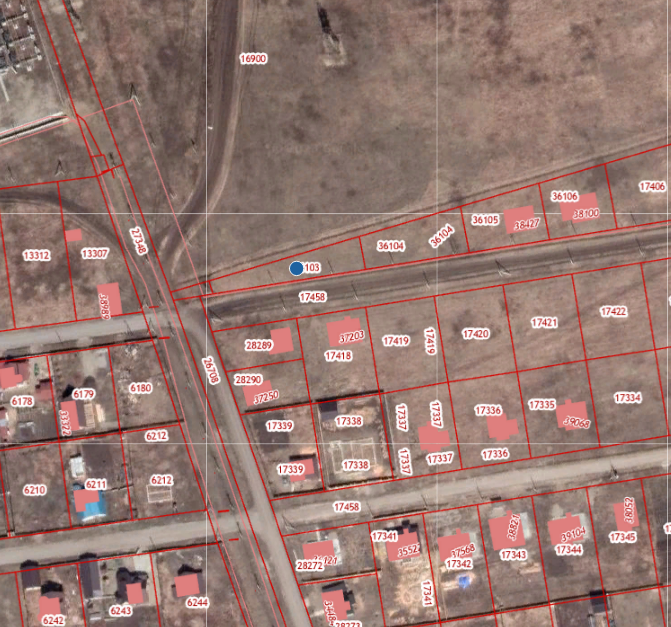 